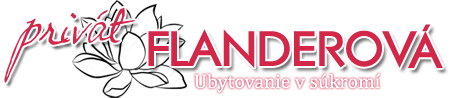 Valéria Flanderová, Nová 194, 049 55  Dlhá Ves  IČO: 43454241  DIČ: 1039814556č. OŽP – Z/2006/02998-2/CR1 OÚ v Rožňave č. živn. reg. 850-8611, OU-RV-OZP-2017/001922-2CENNÍK UBYTOVANIAUbytovanie v súkromí** - izba, celoročná prevádzkaubytovanie apartmánového typu s dvoma spálňami: izba č. 1/A – trojlôžková, izba č. 1/B – dvojlôžková + 1 pohovka        Cena za ubytovanie je v závislosti od počtu ubytovaných osôb v apartmáne       	1 – 3 osoby  	20,00 € osoba/noc	4 a viac osôb    17,00 € osoba/nocUbytovanie v súkromí* - izba, celoročná prevádzka             izba č. 2 – dvojlôžková         		13,00 € osoba/nocUbytovanie v súkromí* - izba, sezónna prevádzka apríl - október             izba č. 3 – dvojlôžková         		10,00 € osoba/nocUbytovanie v súkromí* - izba, celoročná prevádzka             izba č. 4 – trojlôžková +1         		15,00 € osoba/nocMiestna daň za ubytovanie (rekreačný poplatok)	                            0,50 €  osoba/nocCena ďalej zahŕňa: WiFi internet, parkovanie, biliard, posteľná bielizeň, uteráky DOPLNKOVÉ SLUŽBYUbytovanie malých domácich zvierat		5,00 €  /nocDrevo na kúrenie v krbe  	 	5,00 €  /deňDrevo na grilovanie, zapožičanie grilu, kotlíka         		5,00 €  /deňPrenájom kúpacej kade s kapacitou 6 osôb                                                     40,00 € /deňUvedené ceny sú s DPH.Cenník je platný od 01. 01. 2022	Valéria Flanderová                                                                                 prevádzkovateľ ubytovania v súkromíCeloročne okrem  nižšie uvedených pobytov                  min. 2 noci           210,00 €  objekt/nocVeľkonočný pobyt   14. apríl - 18. apríl      min. 3 noci           280,00 €  objekt/nocVianočný pobyt   23. december - 26. december      min. 3 noci           280,00 €  objekt/nocSilvester   26. december - 3. január      min. 3 noci           280,00 €  objekt/nocZľava pre deti – do troch rokov bez nároku na lôžko 100 %